ნუნუ მიცკევიჩი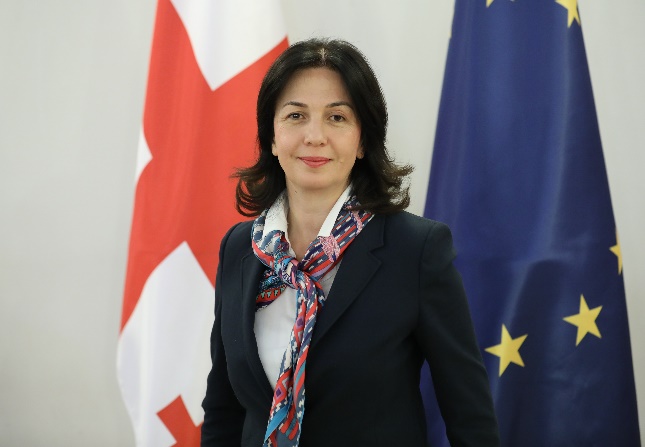 დაბადების თარიღი:  19.10.1970განათლება, სამეცნიერო ხარისხი:1994 წ. – თბილისის სახელმწიფო უნივერსიტეტი, ბიოლოგიის ფაკულტეტი,სპეციალობა – იმუნოლოგია.1994წ. – თბილისის სახელმწიფო უნივერსიტეტი, ხელოვნებისა და ჰუმანიტარულ სპეციალობათა ფაკულტეტი, სპეციალობა - სამართალმცოდნეობა.2003 წ.  ბიოლოგიის მეცნიერებათა კანდიდატი, იმუნოლოგია/ალერგოლოგია;2003 წ. სახელმწიფო სერტიფიკატი – ლაბორატორიული მედიცინა.2006 წ. ბიოლოგიის დოქტორი – იმუნოლოგია/ალერგოლოგია.კვალიფიკაციის ასამაღლებელი საერთაშორისო ტრენინგები :2010 წ.  ვესტმინსტერის უნივერსიტეტი (ლონდონი, ინგლისი)2011 წ.  დასავლეთ ინგლისის უნივერსიტეტი (ბრისტოლი, ინგლისი)2011 წ.  ალიკანტეს უნივერსიტეტი (ალიკანტე, ესპანეთი)2014 წ. ვირჯინიის თანამეგობრობის უნივერსიტეტი (რიჩმონდი, აშშ)2014 წ. ვესტმინსტერის უნივერსიტეტი (ლონდონი, ინგლისი)2017 წ. ვირჯინიის თანამეგობრობის უნივერსიტეტი (რიჩმონდი, აშშ)2018 წ. ლა კორუნიას უნივერსიტეტი (კორუნია, ესპანეთი)2018 წ. გრანადას უნივერსიტეტი (გრანადა, ესპანეთი)სამუშაო გამოცდილება:2012 წლიდან დღემდე – ივანე ჯავახიშვილის სახელობის თბილისის სახელმწიფო უნივერსიტეტი (თსუ), ზუსტ და საბუნებისმეტყველო მეცნიერებათა ფაკულტეტი, ბიოლოგიის დეპარტამენტი; იმუნოლოგიის და მიკრობიოლოგიის კათედრა, ასოცირებული პროფესორი;2015 წლიდან დღემდე – საქართველოს ტექნოლოგიური ინსტიტუტი, უფროსი მეცნიერ-თანამშრომელი.2018-2019 – კავკასიის საერთაშორისო უნივერსიტეტი, კანცლერის მრჩეველი სამეცნიერო მიმართულებით.2009-2015 - დ. ტვილდიანის უმაღლესი სამედიცინო სკოლა „აიეტი“ – ასოცირებული პროფესორი.2014-2015 – პეტრე შოთაძის სამედიცინო აკადემია, მიწვეული პროფესორი.2009-2012 – თსუ,  მიკრობიოლოგიისა და იმუნოლოგიის მიმართულების ასისტენტ-პროფესორი.2007-2009 – თსუ,  ზუსტ და საბუნებისმეტყველო მეცნიერებათა ფაკულტეტი, მოწვეული საათობრივი კონტრაქტის საფუძველზე.2006-2007 – თსუ, ზუსტ და საბუნებისმეტყველო მეცნიერებათა ფაკულტეტი, ასოცირებულ პროფესორთან გათანაბრებული კონტრაქტი.2003-2017 – უნგრული ფარმაცევტული კომპანია „გედეონ რიხტერის“ წარმომადგენლობა, საზოგადოებასთან ურთიერთობის, ფარმაკოუსაფრთხოების,  წამლის სახელმწიფო რეგისტრაციის მენეჯერი.2003 – 2006 – თსუ, ბიოლოგიის ფაკულტეტი, იმუნოლოგიის კათედრა, დოცენტი.1998 – 2003 – თსუ, ბიოლოგიის ფაკულტეტი, იმუნოლოგიის კათედრა, უფროსი მასწავლებელი.სამეცნიერო კვლევითი ინტერესების სფერო:სიცოცხლის შემსწავლელი მეცნიერებები, ბიოლოგია/ფუნდამენტური მედიცინა, იმუნოლოგია/ალერგოლოგია, სიმსივნის იმუნოლოგია.სამეცნიერო ნაშრომები, პუბლიკაციები, კონფერენციებში მონაწილეობა:გამოქვეყნებული აქვს 50-ზე მეტი სამეცნიერო ნაშრომი სხვადასხვა მაღალრეიტინგულ საერთაშორისო და ადგილობრივ გამოცემებში.ერთობლივი საერთაშორისო სამეცნიერო და საგანმანათლებლო პროექტები:1995 წლიდან დღემდე 20-ზე მეტი საერთაშორისო და ადგილობრივი ფონდების მიერ დაფინანსებული სამეცნიერო/სასწავლო პროექტის ხელმძღვანელი, თანახელმძღვანელი, კოორდინატორი, მკვლევარი, მონაწილე. არის საერთაშორისო და ადგილობრივი პროფესიული ასოციაციების წევრი.